CĂTRE:MUNICIPIUL TÎRGU MUREŞ BIROUL UNICTîrgu Mureş, P-ța Victoriei nr. 3Tel: 0365-882026, e-mail: biroul.unic@tirgumures.roTel. ADP: 0365/807872,E-mail: adp@tirgumures.ro, pagina web: www.tirgumures.roC E R E R Epentru prelungirea avizului de publicitate temporarăSubsemnatul/a 	posesor	alB.I./C.I.	seria	 	_,	numărul	 	_,	CNP	 	reprezentant/ă	aSC/II/PFA/IF 	_, având nr. de înreg. (J) 	_, CIF  	cu domiciliul (sediul) în	str./B-dul	nr. 	,solicit prelungirea AVIZULUI nr.*_ 	_, PENTRU PUBLICITATE TEMPORARĂ   în scopul:* 	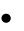    în perioada:* 	    pe următoarele amplasamente:* 	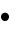 Declar pe propria răspundere că datele menţionate în prezenta cerere sunt exacte şi mă angajez să respect, în cunoştinţa prevederilor Codului penal privind infracţiunea de fals în declaraţii.Persoană de contact:	număr  telefon: 	_.Data: 		Semnătura: 	Cererea tip se depune la Biroul Unic. din cadrul Municipiuloui Târgu Mureș , cu cel puţin  24 ore, înainte de data pentru care se solicită prelungirea avizul.S-a achitat suma de	RON, cu chitanţa/op nr._ 	din 	.	.	Calculaţie: 	______ __ ______ ____Întocmit : 	_Notă: * se va complecta de către inspectorul din cadrul serviciului.